СОБРАНИЕ ПРЕДСТАВИТЕЛЕЙ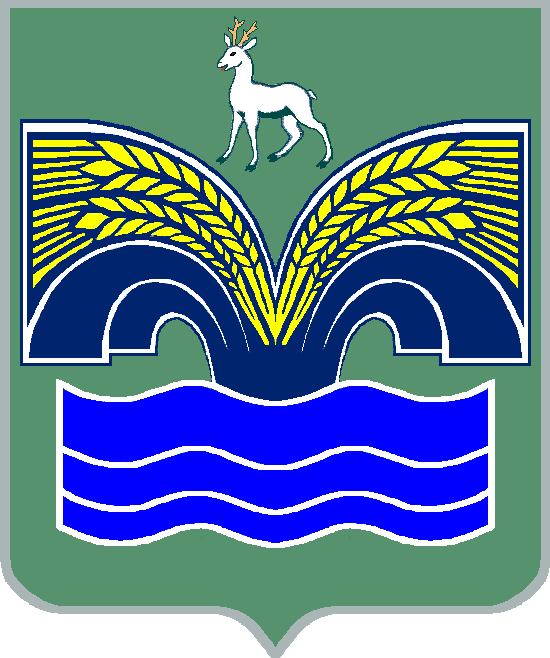 ГОРОДСКОГО ПОСЕЛЕНИЯ НОВОСЕМЕЙКИНОМУНИЦИПАЛЬНОГО РАЙОНА КРАСНОЯРСКИЙСАМАРСКОЙ ОБЛАСТИТРЕТЬЕГО СОЗЫВА                                                                  РЕШЕНИЕ                                              от 26 июля   2018  года № 22Об  установке ограждения с распашными воротами по адресу: Самарская область, Красноярский район, п.г.т. Новосемейкино, ул. Промышленное шоссе, № 4ГВ соответствии   с Федеральным законом от 06.10.2003  № 131-ФЗ «Об общих принципах организации местного самоуправления в Российской Федерации», Правилами землепользования и застройки городского поселения Новосемейкино муниципального района Красноярский Самарской области, утвержденными решением Собрания представителей городского поселения Новосемейкино муниципального района Красноярский Самарской области от 27.03.2008 № 3, Собрание представителей городского  поселения Новосемейкино муниципального района Красноярский  Самарской области    РЕШИЛО:                                        	1.Согласовать установку ограждения с распашными воротами по адресу: Самарская область, Красноярский район, п.г.т. Новосемейкино, ул. Промышленное шоссе, № 4Г собственнику земельного участка (кадастровый номер 63:26:0000000:647) Василькову Дмитрию Олеговичу  при условии обеспечения собственником земельного участка следующих требований:1.1.установка и содержание ограждающего устройства осуществляется за счет собственных средств собственника  земельного участка;1.2.круглосуточный и беспрепятственный проезд на территорию пожарной техники, транспортных средств  правоохранительных органов, скорой медицинской помощи, служб Министерства Российской Федерации по делам гражданской обороны, чрезвычайным ситуациям и ликвидации последствий стихийных бедствий, организаций газового хозяйства и коммунальных служб;1.3.беспрепятственный проход пешеходов и  (или) проезд транспортных средств на территории общего пользования, определяемые в соответствии с законодательством Российской Федерации о градостроительной деятельности (территория общего пользования).2.Направить настоящее решение  в адрес уполномоченного собственником  земельного участка  лица  Кривошеева Дмитрия Борисовича.      Председатель Собрания представителей городского поселения Новосемейкино муниципального района Красноярский Самарской области _______________ Н.И.КупцовГлава городского поселенияНовосемейкиномуниципального районаКрасноярский Самарской области_______________ В.И.Лопатин